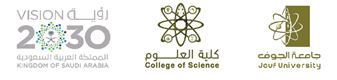  وكالة الجامعة للشؤون التعليمية، (أ/8)	 وكالة الجامعة للشؤون التعليمية، (أ/8)	 وكالة الجامعة للشؤون التعليمية، (أ/8)	